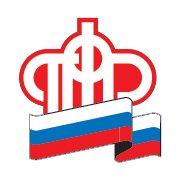 ГУ  - Отделение Пенсионного фонда Российской Федерации                                                            по Новгородской областиПРЕСС-РЕЛИЗКлиентские центры Социального фонда России в                                                 Новгородской области заработали в пилотном режимеВ Новгородской области в пилотном режиме начали работу 19 объединенных клиентских офисов Пенсионного фонда и Фонда социального страхования. Офисы обслуживания будущего Социального фонда России в ближайшее время будут открыты в Великом Новгороде и Чудовском районе. С нового года единые отделения двух фондов будут принимать граждан по всей области. Адреса офисов можно уточнить на региональной странице сайта ПФР: https://pfr.gov.ru/branches/novgorod/info/~0/7867. - Единые офисы клиентского обслуживания граждан - одно из приоритетных мероприятий по объединению Пенсионного фонда и Фонда социального страхования в Социальный фонд России. Они позволяют гражданам уже сегодня решать вопросы быстрее и удобнее, обращаться за консультациями и документами сразу двух ведомств по единому адресу. Отмечу, что в 2023 году специалисты Социального фонда России сохранят привычный для граждан формат работы: оказание государственных услуг, личные консультации, прием и выдача документов. Кроме того, граждане смогут обратиться в Фонд в электронном виде - через сайт ведомства. Также  направить документы в ведомство можно будет через портал Госуслуг,  - говорит заместитель управляющего ОПФР по Новгородской области Татьяна Исакова. Решение о создании Социального фонда России принято, чтобы упростить гражданам получение мер социальной поддержки. Теперь все государственные услуги по социальному обеспечению будут предоставляться в режиме «одного окна». Объединение предусматривает полную преемственность всех выплат, услуг и обязательств, которые сегодня есть в компетенции Пенсионного фонда и Фонда социального страхования.Напомним, что в июле этого года подписан указ о создании Социального фонда России (СФР). Фонд образован путем слияния Пенсионного фонда России и Фонда социального страхования и начнет работу с 1 января 2023 года.Пресс - служба Отделения ПФР                                                                                        по Новгородской области Телефон: (816 2) 98-66-24, 98-75-22.